COVID-19
Activité R0 - Fiche élève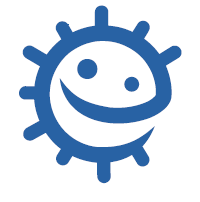 Pour jouer aux apprentis épidémiologistes (les spécialistes des épidémies) calculons le nombre de personnes que peuvent infecter à leur tour 10 personnes infectées par le COVID-19 en fonction de différentes valeurs de R0 : 1er cas R0 = 3 : chaque malade pourra donc infecter 3 autres personnes. Calculer combien de personnes seront infectées après 3 niveaux de transmission : 1er niveau…………………………………………2ème niveau ………………………………………3ème niveau ………………………………………2ème cas R0 = 0,6 : 10 malades pourront donc infecter 6 nouvelles personnes. Calculer de la même façon combien de personnes seront infectées après 3 niveaux de transmission : 1er niveau………………………………………………….2ème niveau……………………………………………….3ème niveau……………………………………………….Que peut-on dire de l’évolution du nombre de personnes infectées dans chaque situation ?R0 = 3…………………………………………………………………….R0 = 0,6………………………………………………………………….A partir de quelle valeur de R0 le nombre de cas commence à diminuer ?…………………………………………………………………………………………Quels sont les facteurs de R0 que chaque personne peut influencer ?………………………………………………………………………………………………………………………………………………………………………………………………………………………………………………………………………………………………………………………………………………………………………………………………………………………………………………………………………………………………………………………………………………………………………………………………………………………………………………………………………………………………………………En considérant les valeurs estimées de R0 pour différentes épidémies dans le tableau ci-dessous intégrer la valeur initiale du COVID-19. Comment se situe le R0 initial estimé à 3 du COVID-19 par rapport à celui d’autres infections telles que la grippe et la rougeole (noter avec une flèche par exemple) ?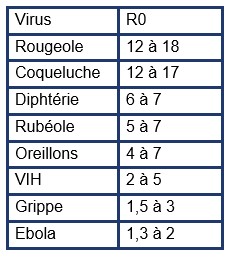 ………………………………………….………………………………………….………………………………………….………………………………………….………………………………………….………………………………………….………………………………………….………………………………………….………………………………………….Que peut faire chacun pour maintenir ce R0 en dessous de 1 après le confinement ?…………………………………………………………………………………………………………………………………………………………………………………………………………………………………………………………………………………………………………………………………………………………………………………………………………